SEGRETERIE PROVINCIA DELL’AQUILAAi Dirigenti ScolasticiIstituti della provincia dell’AquilaSediOggetto: Convocazione assemblee sindacali territoriali in orario di servizio (art. 23 CCNL 2018)Le scriventi OO.SS. provinciali, considerate le diverse problematiche che riguardano la fine dell’anno scolastico in corso e la prossima riapertura, vista la mobilitazione nazionale indetta per la giornata del 13 maggio dalle rispettive segreterie nazionali, che prevede lo svolgimento di assemblee unitarie in contemporanea in tutto il paese, convocano due assemblee sindacali provinciale per il personale docente, educativo ed ATA in servizio negli Istituti Scolastici  delle province dell’Aquila con il seguente ordine del giorno: - protocollo sulla sicurezza e la tutela della salute dei lavoratori della scuola;- Didattica a distanza: criticità e limiti;- Organici, precariato e stabilizzazioniLe assemblee si svolgeranno in modalità videoconferenza utilizzando la piattaforma Google Meet. Il personale interessato per partecipare dovrà cliccare il seguente link: https://meet.google.com/oxi-jqkf-ozuSi  invitano i Dirigenti scolastici a informare tutti i lavoratori dell’indizione dell’assemblea sindacale, tramite i canali usualmente utilizzati per le comunicazioni al personale (mail, sito, albo sindacale on line). Si ringrazia per la consueta disponibilità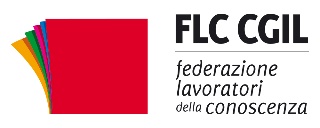 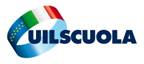 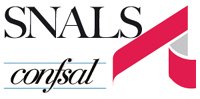 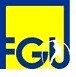 Data Scuole interessateOrario mercoledì13/05/2020Scuole dell’Infanzia e Scuole primarie08,30 -10,30mercoledì13/05/2020Scuole secondarie di I e II grado11,00 – 13,00FLC CGILUIL SCUOLASNALS Confsal GILDA Unams   Miriam Anna Del BiondoMaria Gracia CommitoRosaria LupiClaudio Di Cesare